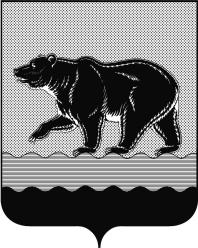 СЧЁТНАЯ ПАЛАТАГОРОДА НЕФТЕЮГАНСКА16 микрорайон, 23 дом, помещение 97, г. Нефтеюганск, 
Ханты-Мансийский автономный округ - Югра (Тюменская область), 628310  тел./факс (3463) 20-30-55, 20-30-63 E-mail: sp-ugansk@mail.ru www.admugansk.ruЗаключение на проект изменений в муниципальную программу «Дополнительные меры социальной поддержки отдельных категорий граждан города Нефтеюганска»Счётная палата города Нефтеюганска на основании статьи 157 Бюджетного кодекса Российской Федерации, Положения о Счётной палате города Нефтеюганска, утверждённого решением Думы города Нефтеюганска от 31.03.2021 № 923-VI, рассмотрев проект изменений в муниципальную программу города Нефтеюганска «Дополнительные меры социальной поддержки отдельных категорий граждан города Нефтеюганска» (далее по тексту – проект изменений, муниципальная программа), сообщает следующее:	1. При проведении экспертно-аналитического мероприятия учитывалось наличие экспертизы проекта изменений:	1.1. Департамента финансов администрации города Нефтеюганска на предмет соответствия бюджетному законодательству Российской Федерации и возможности финансового обеспечения его реализации из бюджета города Нефтеюганска.	1.2. Департамента экономического развития администрации города Нефтеюганска на предмет соответствия:	- проекта изменений Порядку принятия решения о разработке муниципальных программ города Нефтеюганска, их формирования, утверждения и реализации, утверждённому постановлением администрации города Нефтеюганска от 18.04.2019 № 77-нп «О модельной муниципальной программе города Нефтеюганска, порядке принятия решения о разработке муниципальных программ города Нефтеюганска, их формирования, утверждения и реализации» (далее по тексту – Порядок от 18.04.2019 № 77-нп):	- программных мероприятий целям муниципальной программы;	- сроков реализации муниципальной программы задачам;	- целевых показателей, характеризующих результаты реализации муниципальной программы, показателям экономической, бюджетной и социальной эффективности;	- требованиям, установленным нормативными правовыми актами в сфере управления проектной деятельностью.Предоставленный проект изменений соответствует Порядку от 18.04.2019 № 77-нп.Проектом изменений в муниципальную программу планируется:В паспорте муниципальной программы увеличить финансовое обеспечение муниципальной программы на сумму 58 557,216 тыс. рублей за счёт средств местного бюджета.В таблице 2 «Перечень основных мероприятий муниципальной программы»:	* по мероприятию 1.2 «Повышение уровня благосостояния граждан, нуждающихся в особой заботе государства» подпрограммы I «Дополнительные гарантии и дополнительные меры социальной поддержки предоставляемые в сфере опеки и попечительства» по соисполнителю департаменту муниципального имущества администрации города Нефтеюганска увеличить расходы в сумме 58 557,216 тыс. рублей за счёт средств местного бюджета на предоставление жилых помещений детям-сиротам и детям, оставшимся без попечения родителей, лицам из их числа по договорам найма специализированных жилых помещений (решение Думы города Нефтеюганска от 25.04.2019 № 583-VI «О порядке и случаях использования собственных материальных ресурсов и финансовых средств для осуществления переданного отдельного государственного полномочия по предоставлению детям-сиротам и детям, оставшимся без попечения родителей, лицам из числа детей-сирот и детей, оставшихся без попечения родителей, жилых помещений специализированного жилищного фонда по договорам найма специализированных жилых помещений в соответствии с законодательством Российской Федерации»).Указанные средства планируется направить на обеспечение доли софинансирования на приобретение квартир в количестве 32 штук по средней рыночной стоимости 1 квадратного метра общей площади жилого помещения в капитальном исполнении.	4. Финансовые показатели, содержащиеся в проекте изменений, соответствуют расчётам, предоставленным на экспертизу.		По итогам проведения финансово-экономической экспертизы замечания и рекомендации отсутствуют, предлагаем направить проект изменений на утверждение. Председатель                                                                                         С.А. ГичкинаИсполнитель:инспектор инспекторского отдела № 1Счётной палаты города НефтеюганскаБатаева Лариса НиколаевнаТел. 8 (3463) 203063Исх.СП-326-1 от 01.09.2021